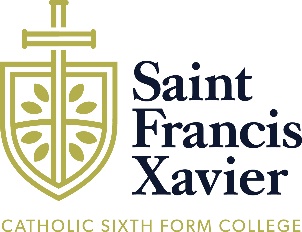 GOVERNORS’ FINANCE AND RESOURCES COMMITTEETuesday 14th November 2023 at 7pmRemote Online MeetingAGENDAMembers:
Michael Belfourd – Chair of the Committee/Foundation Governor
Sarah Medicoff - Foundation Governor
Eve Preece – Staff Governor (support staff)Nader Sheta – Chair of Governors/ Foundation GovernorGraham Thompson – Principal 
Invited to attend: 
Clare Baskott - Clerk to GovernorsCatherine Biscoe, Partner, Buzzacott LLP,
Ciaran Graham – Associate Principal (Observer)
Margaret Searle - Director of Finance & Resources BAF/RISK Register (Summer 2023)1This items below will be taken in the joint session with the Finance and Resources Committee and the Governing Body at 6:30pm. Financial Management Control Evaluation: To note the completed non-mandatory self-evaluation for 2022-23: Director of Finance and Resources. (Appendix Item 5.1)Financial Statements for year ended 31st July 2023, to be presented by Buzzacott, Financial Statements, Auditors (Appendix Item 5.2)Post-Audit Management Report for 2022-23 including Regularity 
(Appendix Item 5.3)Letter of Representation (Appendix Item 5.4)Audit Committee and Auditors to leave at this point 2,10 funding & finance, leadership and governance 2
34Opening Prayer Welcome and Apologies for absenceDeclarations of Interests56Minutes of previous meeting, 19th September 2023: for review and agreement for signing (Appendix 5)Matters Arising for this meeting not on the agenda. 77.17.2Accommodation, Premises project report and plans: Graham Thompson: PrincipalUpdate report (Appendix 7.1)
Annual Review of Health and Safety Policy – for review and recommendation to Governing Board for approval (Appendix 7.2)2, 7
(Funding & Finance; Estates and H&S compliance)88.18.28.38.48.5Financial update: Margaret Searle: Director of Finance and ResourcesMonthly Commentary: Accounts and Cashflow (September 2023, these were circulated on 18th October 2023)Funding - Financial Projections: review and update on financial plan (Appendix 8.2) 
Treasury (Appendix 8.3)Student Council (Student’s Union) Financial Report – presentation of accounts for 2022-23 (Appendix 8.4)ESFA confirmation of CFFR 2023 to 2025 and Financial Dashboard October 2023 (Appendix 8.5)2
(Funding and Finance)9Student Roll and Recruitment: Graham Thompson, Principal 
Verbal report (including Open Day arrangements) Enrolment data in papers 1, 2 (Student Recruitment, Funding and Finance)10

10.1SFX Corporate Services Limited: Margaret Searle: Director of Finance and Resources
Report/Business Plans update (Appendix 10.1)
2 (Funding and Finance)11Staff Cost of Living Rises: Mr Thompson – Updates as applicable 9 (HR)12Professor Keohane Memorial Fund/Prize Award
Endorsement of nominee(s) for recommendation to Full Board13Risk Management: Have governors indentified any new risks or modifications to existing risks on the register?Risk Management 14Any other business15Date of next meeting: 
Tuesday 20th February 2024 at 5:30pm